Surveillance and treatment of primary hepatocellular carcinoma (aka. STOP HCC): protocol for a prospective observational cohort study of high-risk patients for HCC using GALAD-scoreThai Truong Ngoc1, Lily Trang Doan Pham2, Long Hoang Bao3, Van Nguyen Thi3, Hang Dao Viet1,3, Diem Dao Vu Bich4, Saleh Alessy5, Hien Pham Ba6, Thuy Pham Thi Thu7, Linh Nguyen Duc Duy8, Khue Nguyen9, Faisal Abaalkhail10,11, Mohammed Manal12, Mohammad Mawardi13, May Al Zahrani13, Khalid Alswat14, Hamdan Alghamdi15, Faisal M. Sanai16, Mohammed Amir Siddiqui16, Nam Nguyen Hai17, Jay Vaidya18, Hai T. Phan7, Philip J. Johnson19, Saleh A. Alqahtani20,21, Doan Y Dao17Affiliations
1-Department of Internal Medicine, Hanoi Medical University, Hanoi, Vietnam2-School of Public Health, the University of Illinois in Chicago, USA
3-Institute of Gastroenterology and Hepatology, Hanoi, Vietnam4-Vietnam Viral Hepatitis Alliance, Reston, VA, USA5-College of Health Sciences, the Saudi Electronic University, Jeddah, Saudi Arabia6-Dong Da General Hospital, Hanoi, Vietnam
7-Medic Medical Center in Ho Chi Minh, Ho Chi Minh City, Vietnam
8-Medic Medical Center in Kien Giang, Kien Giang City, Vietnam9-Medic Medical Center in Ca Mau, Ca Mau City, Vietnam10-Department of Medicine, Section of Gastroenterology, King Faisal Specialist Hospital and Research Center, Riyadh, Saudi Arabia11-College of Medicine, Al-Faisal University, Riyadh, Saudi Arabia12-Department of Internal Medicine, King Faisal Specialist Hospital & Research Center, Riyadh, Saudi Arabia
13-Department of Internal Medicine, King Faisal Specialist Hospital and Research Center, Jeddah, Saudi Arabia14-Liver Disease Research Center, Department of Medicine, College of Medicine, King Saud University, Riyadh, Saudi Arabia
15-National Guard Hospital in Riyadh, Saudi Arabia16-Gastroenterology Unit, Department of Medicine, King Abdulaziz Medical City, Jeddah, Saudi Arabia17-Center of Excellence for Liver Disease in Vietnam, Division of Gastroenterology & Hepatology, Johns Hopkins University School of Medicine, Baltimore, USA18-The BEAD Core (Biostatistics, Epidemiology, and Data Management), Johns Hopkins University School of Medicine.   19-Department of Molecular and Clinical Cancer Medicine, Institute of Systems, Molecular and Integrative Biology, University of Liverpool, UK20-Division of Gastroenterology & Hepatology, Johns Hopkins University School of Medicine, Baltimore, USA21-Liver Transplant Center, King Faisal Specialist Hospital & Research Center, Riyadh, Saudi ArabiaCorrespondenceDoan Y. Dao, MD,Center of Excellence for Liver Disease in VietnamDivision of Gastroenterology & HepatologyDepartment of Medicine,Johns Hopkins University School of Medicine600 N. Wolfe Street, Blalock 465,Baltimore, MD 21287, USAEmail: ddoa1@jhmi.edu Saleh A. Alqahtani, MD,Division of Gastroenterology & HepatologyDepartment of Medicine,Johns Hopkins University School of Medicine,600 N. Wolfe Street, Blalock 465,Baltimore, MD 21287, USAEmail: salqaht1@jhmi.edu Keywords: GALAD score, HCC early detection, liver cancer, Vietnam, Saudi Arabia, liver cirrhosis, biorepository, phase IV biomarker validation studyWord counts: Abstract: 350; Full-text: 3707Tables: 1Figures: 3ABSTRACTBackgroundVietnam and Saudi Arabia have high disease burden of primary hepatocellular carcinoma (HCC). Early detection in asymptomatic patients at risk for HCC is a strategy to improve survival outcomes in HCC management. GALAD score, a serum-based panel, has demonstrated promising clinical utility in HCC management. However, in order to ascertain its potential role in the surveillance of the early detection of HCC, GALAD needs to be validated prospectively for clinical surveillance of HCC (i.e., phase IV biomarker validation study). Thus, we propose to conduct a phase IV biomarker validation study to prospectively survey a cohort of patients with advanced fibrosis or compensated cirrhosis, irrespective of etiologies, using semi-annual abdominal ultrasound and GALAD score for five years.MethodsWe plan to recruit a cohort of 1,600 patients, male or female, with advanced fibrosis or cirrhosis (i.e., F3 or F4) and MELD ≤15, in Vietnam and Saudi Arabia (n=800 each). Individuals with a liver mass ≥1 cm in diameter, elevated alpha-fetoprotein (AFP) (≥9ng/mL), and/or elevated GALAD score (≥-0.63) will be scanned with dynamic contrast-enhanced magnetic resonance imaging (MRI), and a diagnosis of HCC will be made by Liver Imaging Reporting and Data System (LiRADS) assessment (LiRADS-5). Additionally, those who do not exhibit abnormal imaging findings, elevated AFP titer, and/or elevated GALAD score will obtain a dynamic contrast-enhanced MRI annually for five years to assess for HCC. Only MRI nearest to the time of GALAD score measurement, ultrasound and/or AFP evaluation will be included in the diagnostic validation analysis. Bootstrap resampling technique will be used to account for repeated measures to estimate standard errors and confidence intervals. Additionally, we will use the Cox proportional hazards regression model with covariates tailored to the hypothesis under investigation for time-to-HCC data as predicted by time-varying biomarker data. DiscussionThe present work will evaluate the performance of GALAD score in early detection of liver cancer. Furthermore, by leveraging the prospective cohort, we will establish a biorepository of longitudinally collected biospecimens from patients with advanced fibrosis or cirrhosis to be used as a reference set for future research in early detection of HCC in the two countries.Trial registrationName of the registry: ClinicalTrials.govRegistration date: 22 April 2022Trial registration number: NCT05342350URL of trial registry record: https://clinicaltrials.gov/ct2/show/NCT05342350?term=NCT05342350 BACKGROUNDVietnam and Saudi Arabia have some of the highest disease burdens of primary hepatocellular carcinoma (HCC) in the world [1]. More than 80% of HCC cases develop on the background of advanced fibrosis or cirrhosis [2]. Up to 90% of advanced fibrosis/cirrhosis cases, hence high risk for HCC, are due to hepatitis B virus (HBV), hepatitis C virus (HCV) and/or non-alcoholic steatohepatitis (NASH) in Vietnam or Saudi Arabia. The incidence of HCC in patients with HBV or HCV and/or NASH-associated advanced fibrosis is as high as 4% per year [3,4], for cirrhosis 8% per year [2], making HBV-HCV or NASH infection in the presence of significant fibrosis the most significant risk factor for HCC development. Furthermore, up to 70% of newly diagnosed HCC cases in Vietnam and Saudi Arabia are at an advanced symptomatic stage, e.g., with Barcelona Clinic Liver Cancer staging system (BCLC)-C or D [5,6]. Likewise, recent publications in Vietnam and Saudi Arabia documented that 80-92% of patients with HCC presented symptomatically [6,7]. These data indicate that most patients with HCC in Vietnam or Saudi Arabia seek medical attention too late in their disease course; thus, therapeutic interventions are suboptimal at diagnosis.Early detection in asymptomatic patients is a strategy to improve survival outcomes in HCC management. GALAD score is a serum biomarker-based panel that can improve early HCC detection in patients with chronic liver disease, including liver fibrosis and cirrhosis. In this protocol, GALAD will combine gender and age with the results from alpha-fetoprotein (AFP), lens culinaris agglutinin (LCA) bound fraction of AFP (AFP-L3%), and protein induced by vitamin K absence-II (PIVKA-II) or des-gamma-carboxy-prothrombin (DCP) levels. This score has been internally and externally validated [8] and recently received breakthrough designation from the United States Food and Drug Administration (US FDA). The performance of GALAD has been evaluated as a surveillance test for HCC in the United States, United Kingdom, Germany, Japan, and Hong Kong in case-control studies as well as in studies with design as PROBE (prospective specimen collection and retrospective blinded evaluation) [9]. However, it has not yet been evaluated in Vietnam or Saudi Arabia [8]. And most importantly, GALAD has not been investigated and validated prospectively for clinical surveillance of HCC in which GALAD score is applied to individuals in real-time and diagnostic procedures are performed for those with an elevated GALAD test (≥-0.63).In order to provide robust data for the potential use of GALAD in Vietnam and Saudi and as the next step in GALAD score biomarker development [10], we propose to conduct a phase IV biomarker validation study to prospectively survey a cohort of patients at risk for HCC (i.e., patients with advanced fibrosis or compensated cirrhosis and irrespective of cirrhosis etiologies), using semi-annual abdominal ultrasound and GALAD Score for five years. In doing so, we aim to validate the potential role of GALAD Score for clinical surveillance and early detection of HCC in Vietnam and Saudi Arabia. Additionally, we will collect and archive biospecimens to promote future research in chronic liver disease in Vietnam and Saudi Arabia. METHODS / DESIGNObjectivesThe primary objective of the study is to prospectively evaluate the performance of GALAD score as a biomarker-based surveillance model to detect early HCC in patients with advanced fibrosis or cirrhosis (e.g., Metavir F3 or higher, with model for end-stage liver disease [MELD] 15 or lower). The secondary objective is to collect and archive biospecimens to develop a bio-repository for future studies in chronic liver diseases. Outcome measuresThe primary endpoint is the performance of GALAD score determined in association with HCC detection by LiRADS criteria in a cohort with advanced fibrosis or cirrhosis (e.g., Metavir F3 or higher, with MELD 15 or lower) undergoing prospective surveillance every six months for five years. Performance of GALAD score will be determined by using the GALAD score cut-off value of -0.63 to prospectively survey a cohort of 1,600 patients with advanced fibrosis and early cirrhosis (e.g., Metavir F3 or higher, with MELD 15 or lower) for early detection of HCC by Liver Imaging Reporting and Data System (LiRADS) assessment (LiRADS-5). The GALAD cut-off value was previously determined in case-control studies [11]. For the establishment of the biorepository, the endpoint is the proportion of study participants who agrees to consent for bio-specimen when they are invited. Study designThis will be a prospective observational cohort phase IV biomarker validation study using semi-annual abdominal ultrasound and GALAD score.Study populationWe plan to recruit a cohort of 1,600 patients, male or female, with advanced fibrosis/cirrhosis F3 or F4, and MELD ≤15, in Vietnam (n=800) and Saudi Arabia (n=800).Eligibility criteriaAn individual must meet all of the following criteria for inclusion in the study:Adults aged 18 or olderAll genders and ethnicities Diagnosis of fibrosis and cirrhosis based on: histology and/or image showing cirrhotic liver with splenomegaly and platelet counts <120 mm3, or esophageal or gastric varices on endoscopy AND presence of chronic liver disease/Fibroscan and/or Fib-4 and/or aspartate aminotransferase (AST) to platelet ratio index (APRI)/ acoustic radiation force impulse (ARFI). For viral hepatitis: transient elastography (TE) ≥9kPa, APRI ≥1; for non-alcoholic fatty liver disease (NAFLD)/NASH: TE >8kPa, FIB-4 >1.3Individuals already confirmed having cirrhosis with MELD ≤15 from any etiology (chronic HBV, chronic HCV, NASH, cirrhosis, etc.) No significant hepatic decompensationNo hepatorenal syndromeFor chronic HBV and/or HCV carrier, with or without treatmentNo prior or current treatment for HCCNo cancer history within five yearsNo participation in a trial for HCC treatmentNo prior solid organ transplantAlbumin, bilirubin, creatinine, and international normalized ratio (INR) labs within the past 30 daysAFP labs within 180 days irrespective of AFP titerImaging showing no HCC within 180 daysFor other medical historyNo known AIDS-related diseasesNo significant co-morbid conditions with life expectancy <5 yearsNo other cancer(s)Agree to the collection of biosamples (serum, plasma, and urine) at each of the six months follow-ups during the study durationProvision of signed and dated informed consent formStated willingness to comply with all study procedures and availability for the duration of the study and up to five years post-study follow upWillingness to give written informed consent to be enrolled in the databaseResides in Vietnam or Saudi Arabia at the time of study and provides contact information (email and/or cell phone number for texting)Two phone numbers and personal identification numbers (citizen identification number)A patient who meets any of the following criteria will be excluded from participation in this study:Decompensated cirrhosis (variceal bleeding, hepatic encephalopathy, ascites, spontaneous bacterial peritonitis, and/or hepatorenal syndrome) or MELD >15Individuals who already have HCC, with or without HCC treatmentOn liver transplantation list or anticipated to be on the liver transplantation list during the study durationAny serious or active medical or psychiatric illness that, in the opinion of the investigator, would interfere with patient treatment, assessment, or compliance with the protocol Known HIV positiveTaking Vitamin K within seven days prior to clinic follow or having disease affecting Vitamin K levels. Active drug use or dependence that, in the opinion of the study investigator, would interfere with adherence to study requirements Taking Vitamin K within seven days prior to clinic follow or having disease affecting Vitamin K levelsInadequate documentation Individuals who cannot, do not want to, or refuse to sign the informed consent formStudy settingsPatients will be recruited at Hepatology Clinic, Viral Hepatitis Clinic, and/or Infectious Diseases Clinic of the following major hospitals in Vietnam and Saudi Arabia (Fig. 1):Medic Medical Center in Ho Chi Minh City, VietnamMedic Medical Center in Ca Mau City, VietnamMedic Medical Center in Kien Giang City, VietnamInstitute of Gastroenterology and Hepatology, Hanoi, VietnamDong Da General Hospital, Hanoi, VietnamKing Faisal Specialist Hospital and Research Center, Riyadh, Saudi ArabiaKing Faisal Specialist Hospital and Research Center, Jeddah, Saudi ArabiaKing Saud University Medical City, Riyadh, Saudi ArabiaNational Guard Hospital, Riyadh, Saudi ArabiaNational Guard Hospital, Jeddah, Saudi ArabiaStudy schedule & assessmentsFig 2 depicts the study schema. The study is planned for five years. Individuals with a liver mass ≥1 cm in diameter, elevated AFP (≥9ng/mL), and/or elevated GALAD score (≥-0.63) will be scanned with dynamic contrast-enhanced MRI, and a diagnosis of HCC will be made by LiRADS-5. Additionally, those who do not exhibit abnormal imaging findings, elevated AFP titer, and/or elevated GALAD score will obtain a dynamic contrast-enhanced MRI annually for five years to assess for HCC.During the 5-year time frame, we anticipate at least 80 (approximately 16 each year if 1% incidence x five years for both cohorts in Vietnam and Saudi Arabia) or as many as 320 (64 per year if 4% incidence x five years for both cohorts in Vietnam and Saudi Arabia) incident HCC cases given the high HCC incidence rate in Vietnam and Saudi Arabia. With the range of 80 to 320 anticipated HCC cases, we will have 90% to 99% power, respectively, to detect a meaningful difference in the cases vs. control (more on sample size calculation below). We will compare sensitivity for early HCC detection (primary outcome measures), false-positive results, and resultant diagnostic evaluation.By leveraging the prospective cohort, we will establish a biorepository of longitudinally collected biospecimens from patients with fibrosis/cirrhosis to be used as a reference set for future research. Clinical, laboratory, and imaging data, urine, and plasma biospecimens arefrom participants for up to five years; data are collected only from participants who maintain the absence of evidence of HCC on imaging and/or biopsy. Biospecimens and associated de-identified clinical data from participants enrolled in this study will be stored in Viet Nam for participants from Vietnam and in Saudi Arabia for participants enrolled from Saudi Arabia. ScreeningBefore or during the first visit, patients with chronic liver diseases, including advanced fibrosis/cirrhosis identified by ICD-10 from participating clinical sites, will be screened.The screening criteria are MELD ≤15, non-invasive indices, and finally confirmed by Fibroscan or ARFI elastography results to further select those with fibrosis score F3 or higher from the 10 clinical centers’ databases in this Study Cohort Database (Fig 1 & 3). All patients will be required to have a negative dynamic contrast-enhanced MRI upon study enrollment to rule out HCC before the study enrollment. Only MRI nearest to the time of GALAD score or abdominal ultrasound (US) and or AFP evaluation will be included in the analysis. If patients have a history of metal in their heads or eyes, they will need an x-ray of their skull to find out if the MRI is safe for them.EnrollmentThe participant is considered enrolled in the study once the consent is signed and the Registration Form has been completed. Activities at the initial screening and or study registration visit include:Sign the formsSignature on the study consent and biorepository consent formSignature on the Health Insurance Portability and Accountability Act (HIPAA) authorization form for the studyAssignment of the study participant identification numberMedical and medication historyPhysical examination including vital signs, height, weight, anthropometric measurements, handgrip strength measurementScreening electrocardiogram (ECG)Acanthosis nigricans and liver signsObtaining laboratory and other information (on the co-variates list)Instructing participant to bring to initial screening visit his/her health history information or related materialsParticipant to sign medical records release to obtain study labs and imagingParticipant to provide location and contact informationCoordinator to register participants on clinic data systemCoordinator to request prior reports and study imaging/procedures from healthcare providerLaboratory test Hematology (complete blood count)Chemistry (hepatic panel, hemoglobin A1c (HbA1c), fasting lipid profile and fasting glucose and insulin levels, fasting blood (plasma) for specimen bankingImaging diagnostic: abdominal ultrasound, Fibroscan, or ARFILiver biopsy (if needed)Provision of the standard of care educational materials (delay providing these to the participant until confirmed eligible for the study)Schedule for the second visitSchedule of ActivitiesData will be collected during screening (initial visit) and at semi-annual intervals thereafter (a maximum of ten visits). Schedule of activities (Table 1) displays the data collection schedule for screening and follow-up.Follow-up VisitsSemi-annual follow-up visits will be scheduled at 22 to 26-week intervals after enrollment. Each visit has an ideal date for a visit, a lower window date (opening date for the window), and an upper window date (closing date for the window). The dates for a specific participant are specified on their visit time windows sheet. In addition to the activities in Table 1, new procedures and forms are to be completed at each of the follow-up visits (at 6, 12, 18, 24, 30, 36, 42, 48, and 54 months) are:Follow-up medical history (medication changes, key events or interventions, surgeries,Hospital admissions, new diagnoses of co-morbidities, complications of liver disease (variceal bleeding, ascites, edema, hepatic encephalopathy), liver cancer, other cancer, diabetesPhysical examinationAbdominal US and AFPLaboratory data (hematology, glucose, insulin, clinical chemistry, hepatic panel,HbA1c, lipid profile)Blood collection for plasma bankingDocumentation of any additional liver biopsies performed Additionally, annually, each study participant will obtain a dynamic MRI with contrast to evaluate for liver cancer.GALAD ScoreThis study is considered a prospective observational cohort study. GALAD score, comprising Gender, Age, AFP-L3, AFP, and DCP, is an add-on test to the routine HCC surveillance care with the provisions of abdominal US and AFP every six months.Japanese investigators have, for several decades, combined AFP with two additional markers, DCP and AFP-L3, for diagnosis and surveillance. DCP, also known as Protein Induced by Vitamin K Absence or Antagonist-II (PIVKA-II) is an immature form of prothrombin [12,13]. Elevated DCP values (≥7.5 ng/ml) are associated with a 5-fold increased risk of developing HCC, and on this basis, DCP has received USFDA approval for risk assessment. AFP-L3, a glycoprotein normally produced by the fetal liver, is one of three AFP glycoforms that can be separated based on their lectin binding characteristics, most readily with LCA. An increase in AFP-L3 appears more specific for HCC than total AFP in adults. It is usually presented as a percentage of the total AFP with a reference range of <10%.GALAD formally combines these three serum biomarkers together with age and gender to produce an algorithm with better performance than its individual constituents. The GALAD model is of the form: Z=-10.08 + 0.09 x age + 1.67 x sex + 2.34 log (AFP) + 0.04 x AFP-l3 + 1.33 x log (DCP). Where sex=1 for males, 0 for femalesVariables assessments and definitionUpon study entry, each participant will have the following lab tests and imaging study:MELD score ≤15 (regardless of etiology) based on INR, total bilirubin, serum creatinine of latest test results from the most recent visit within six months of entry or at entryChild-Pugh score grade A (optional, if available)APRI >0.7 in patient with anti-HCV positive based on anti-HCV (no time limit), AST, alanine aminotransferase (ALT), and platelet countFib-4 index ≥1 in patients who are hepatitis B surface antigen (HBsAg) positive or those with NAFLD based on HBsAg, AST, ALT, platelet count, and ageFibroscan kPa (HBV etiology is kPa ≥9, for HCV kPa ≥9, and for NAFLD kPa ≥8)Other variables from case report form (CRF): “Yes” vs. “No” for dichotomous variable Dynamic contrast-enhanced MRI to rule out HCCGALAD score based on Gender, Age, AFP, AFP-L3, and PIVKA-II (DCP) of latest test results from the most recent visit within six months of entry.Outcome Ascertainment and Study Exit Definitions Time of positive surveillance: latest date of visit with lab resultsCriteria for outcome assessment: elevated GALAD score and/or suspicion of liver tumor on ultrasound, whichever comes firstDate of detection of liver tumor 1cm in size on dynamic contrast-enhanced MRI or confirmation of HCC on biopsyOutcome captured if multiphase MRI with contrast is not needed when GALAD score is less than the cut-off and ultrasound findings are normal.Tumor of any size and quantity will be recorded.Person-years of follow-up time: calculated for each participant from one year after the enrollment date to the event date (indication for multiphase MRI with contrast; HCC diagnosis; date of lost to follow up, or end of study, whichever comes first). Time to event: from entry in the study to the date of liver tumor detection on multiphase MRI with contrast or on the date of biopsy with HCC confirmation.GALAD score and ultrasound: within four weeks of the visit with indicationLost to follow-up: 12 months of last clinic encounter with no study visitsEnd of study: completion of the last visit or procedure shown in Table 1 or when a patient develops HCC and then subject to the local management protocol (above)Data collection and data managementDemographic details (age, gender, race/ethnicity, marital status, district/county of residence, and insurance), clinical data (CRFs), laboratory data (whole blood count, comprehensive metabolic panel, INR, fasting lipid panel, HbA1C, and AFP), imaging details (ultrasound, Fibroscan [or ARFI], MRI, ECG), biospecimen for storage (plasma, urine, and if feasible, tissue), and other data specified in Table 1 will be collected from each patient.Patient-reported data will be extracted from the hospital information systems or collected based on a structured form and will be uploaded to a central database using a pre-formatted data structure. Trained and experienced research staff will handle data collection and management. Data will be stored in a secure setting to maintain privacy.Safety ReportingUnanticipated or adverse events will be monitored and reported to ensure participant safety. Serious adverse events will be reported upon discovery at the clinical center. Participants returning to clinic at different time point(s) not pre-determined; those found to have elevated AFP or hepatic nodules that are not during the study visits; and other events during patient follow-up, i.e. cirrhosis decompensation, incidental findings of hepatic mass detected not by the study, clinic presentation outside of study follow-up date ranges, inconclusive findings of hepatic nodule by imaging and liver biopsy will be monitored, reviewed, and reported.Sample sizeTwo estimates were calculated for the sample size, assuming low (1%) and high (4%) annual incidence rates in the population with the highest risk for HCC. Assuming an annual incidence of 1%, 90% power and alpha of 0.05 during the 5-year follow-up period, we anticipate a 5-year incidence proportion of 0.05 (5*.01). The sample size needed is 621 (each country). For a 4% annual incidence rate using the same assumptions, the sample size required is 119. To err on the conservative side, we aimed to recruit 800 per country (Vietnam and Saudi Arabia) to account for the lost to follow-up. These sample size calculations were performed in Stata 15.1 using the “sampsi” command.  Statistical methodsBootstrap resampling technique will be used to account for repeated measures to estimate standard errors and confidence intervals. Only MRI nearest to the time of GALAD, US and/or AFP evaluation will be included in the analysis. For time-to-event data, we will use the Cox proportional hazards regression model with covariates tailored to the hypothesis under investigation. For hypotheses involving repeated measurements, events, counts, or other discrete responses, we will use either of two approaches: (1) generalized linear models with generalized estimating equations with robust variance estimation to account for the clustering, or (2) multilevel generalized linear mixed models with random coefficients to account for within-patient clustering as well as other sources of variations like clinic effects.We will include a random intercept for each hospital site to account for variability by facility. Stratified analyses will be presented for p for interaction <0.2. Demographic and clinical characteristics will be summarized with proportions and median (minimum-maximum) with no calculation of p-values as this is a non-randomized study. Age at liver disease diagnosis and sex will be accounted for in all analyses. Other confounders of interest include interval follow-up and insurance coverage, whereas age and gender are already controlled in the GALAD (gender, age, etc.) score calculations. All statistical analyses will be performed in SAS 9.4 (or R or another statistical software package with equivalent capabilities).Baseline descriptions of patients with the standard of care (US and AFP) vs. GALAD score will be compared to each other. Other baseline demographics, biochemical lab results, MRI results, Fibroscan, and abdominal US in the cohort will also be described.The interim analyses will re-evaluate the performance of the GALAD cut-off score of -0.63 after year 2 of the study. The interim analyses will not be used to assess for study events (i.e., HCC cases), and thus there will be no plan to stop the study if there were no number of events (i.e. HCC cases).DISCUSSIONAssays of AFP, AFP-L3%, and/or DCP have been available for clinical use in a few medical centers in Vietnam over the past five years [14]. Locally, the main indication for the use of the assay is to aid in the risk stratification for HCC in the cases of hepatic nodules with atypical features on cross-sectional imaging for HCC diagnosis, such as without arterial phase hyperenhancement or without delayed phase washout appearance [14]. Other indication, in Vietnam at least, is when AFP has risen upper limits of normal (locally >9ng/mL) [14], which often occurs in advanced HCC. There are no consensus national practice guidelines for the use of biomarkers [14]. Similar to Vietnam, GALAD score uptake in Saudi Arabia has not been widely used in clinical practice. Reasons for this include the lack of validated prospective data on GALAD score [6]. Taken together, the combined GALAD score has not been validated and thus utilized systematically for HCC surveillance in Vietnam or Saudi Arabia. Additionally, there is a lack of wide and uniform uptake of GALAD in clinical practice in Vietnam and Saudi Arabia, and there is a need for high-quality research on the use of the GALAD for HCC surveillance. The present work will attempt to fill this evidence gap by evaluating the performance of the GALAD score in early detection of liver cancer. Furthermore, by leveraging the prospective cohort, we will establish a biorepository of longitudinally collected biospecimens from patients with advanced fibrosis or cirrhosis to be used as a reference set for future research in the two countries.LIST OF ABBREVIATIONSAFP: Alpha-fetoproteinAFP-L3%: lens culinaris agglutinin bound fraction of AFPALT: Alanine aminotransferaseAPRI: Aspartate aminotransferase (AST) to platelet ratio indexARFI: Acoustic radiation force impulse AST: Aspartate aminotransferaseBCLC: Barcelona Clinic Liver Cancer staging systemCRF: Case report formDCP: Des-gamma-carboxy-prothrombinFIB-4: Fibrosis-4 scoreGALAD: Gender, Age, AFP-L3, AFP, and DCPHBsAg: Hepatitis B surface antigenHBV: Hepatitis B virusHCC: Hepatocellular carcinomaHCV: Hepatitis C virusHIPAA: Health Insurance Portability and Accountability ActINR: International normalized ratioIRB: Institutional review boardLCA: Lens culinaris agglutininLiRADS: Liver Imaging Reporting and Data SystemMELD: Model for end-stage liver diseseMRI: Magnetic resonance imagingNASH: Non-alcoholic steatohepatitisPROBE: Prospective specimen collection and retrospective blinded evaluationPIVKA-II: Protein induced by vitamin K absence-IITE: Transient elastographyUS: UltrasoundDECLARATIONSEthics approvalThe institutional review board (IRB) of Johns Hopkins University reviewed and approved the protocol, informed consent form(s), recruitment materials, and all participant materials (# JHU SOM IRB00250209) on 04/15/2022.Consent to participantPrior to the initiation of study-specific procedures, study candidates at each center will voluntarily sign informed consent forms consistent with the ethical guidelines of the Declaration of Helsinki and approved by each center’s IRB.Consent for publicationNo identifiable images of participants and no patient details of individuals will be reported in the protocol and in the manuscripts arising out of this study. Hence, a consent for publication is not applicable.ConfidentialityAll laboratory specimens, evaluation forms, reports, and other records that are part of the study data collection and entry materials will be identified by coded number only to maintain subject confidentiality. All records will be kept in locked file cabinets with access limited to the study investigators. All computer entry and networking programs will identify subjects by participant identification number. Clinical information will not be released without written permission of the subject, except as necessary for monitoring by the IRB or data safety monitoring board. Clinical information may be reviewed during site visits, but the use of personal identifiers will be avoided. Consent procedures and forms as well as the communication, transmission, and storage of participant data will comply with individual site IRB and HIPAA.Availability of data and materialsThe datasets that will be generated and/or analyzed during the study (to be conducted using this protocol) will be made available appropriately.Dissemination planThe findings will be disseminated through conference proceeding(s) and journal publication(s).Trial statusThe study was registered in ClinicalTrials.gov with the number NCT05342350 on April 22, 2022. Patient recruitment at each site will tentatively commence in July 2022.AcknowledgmentsWe thank the funder, supporters, and the local medical centers in Vietnam and Saudi Arabia. We thank the prospective study participants. We also thank Habeeb Ibrahim Abdul Razack for his editorial services in preparing the manuscript for publication.ContributorsDYD, TP, PJJ, LB, JV, and SAA contributed to the study design. DYD, PJJ, PTH and SAA contributed to funding acquisition. TTN, SAA, and DYD wrote the first draft of the manuscript. All authors reviewed the manuscript and approved the submitted final version. DYD and SAA are fully responsible for the overall content of the protocol and the decision to publish. FundingSTOP-HCC is funded by the Center of Excellence for Liver Disease in Vietnam, Johns Hopkins School of Medicine (JHU ORA: PD00156000).Competing interestsNot applicableProvenance and peer reviewNot commissioned; externally peer reviewed.Supplemental materialNoneOpen accessThis is an open-access article distributed in accordance with the Creative Commons Attribution Non-Commercial (CC BY-NC 4.0) license, which permits others to distribute, remix, adapt, build upon this work non-commercially, and license their derivative works on different terms, provided the original work is properly cited, appropriate credit is given, any changes made indicated, and the use is non-commercial. See: http://creativecommons.org/licenses/by-nc/4.0/.REFERENCES1	Bray F, Ferlay J, Soerjomataram I, Siegel RL, Torre LA, Jemal A. Global cancer statistics 2018: GLOBOCAN estimates of incidence and mortality worldwide for 36 cancers in 185 countries. CA Cancer J Clin. 2018;68:394-424. doi: 10.3322/caac.214922	Marrero JA, Kulik LM, Sirlin CB, Zhu AX, Finn RS, Abecassis MM, et al. Diagnosis, Staging, and Management of Hepatocellular Carcinoma: 2018 Practice Guidance by the American Association for the Study of Liver Diseases. Hepatology. 2018;68:723-750. doi: 10.1002/hep.299133	Lok AS, Seeff LB, Morgan TR, di Bisceglie AM, Sterling RK, Curto TM, et al. Incidence of hepatocellular carcinoma and associated risk factors in hepatitis C-related advanced liver disease. Gastroenterology. 2009;136:138-148. doi: 10.1053/j.gastro.2008.09.0144	Jung KS, Kim SU, Ahn SH, Park YN, Kim DY, Park JY, et al. Risk assessment of hepatitis B virus-related hepatocellular carcinoma development using liver stiffness measurement (FibroScan). Hepatology. 2011;53:885-894. doi: 10.1002/hep.241215	Pham Hoang Phiet M. Ho Chi Minh City Association for Liver Diseases (Personal communication, 10/2020).6	Alqahtani SA, Sanai FM, Alolayan A, Abaalkhail F, Alsuhaibani H, Hassanain M, et al. Saudi Association for the Study of Liver diseases and Transplantation practice guidelines on the diagnosis and management of hepatocellular carcinoma. Saudi J Gastroenterol. 2020;26:S1-S40. doi: 10.4103/sjg.SJG_477_207	Le VQ, Nguyen VH, Nguyen VH, Nguyen TL, Sudenga SL, Trinh LH, et al. Epidemiological Characteristics of Advanced Hepatocellular Carcinoma in the Northern Region of Vietnam. Cancer Control. 2019;26:1073274819862793. doi: 10.1177/10732748198627938	Best J, Bechmann LP, Sowa JP, Sydor S, Dechêne A, Pflanz K, et al. GALAD Score Detects Early Hepatocellular Carcinoma in an International Cohort of Patients With Nonalcoholic Steatohepatitis. Clin Gastroenterol Hepatol. 2020;18:728-735.e4. doi: 10.1016/j.cgh.2019.11.0129	Singal AG, Tayob N, Mehta A, Marrero JA, El-Serag H, Jin Q, et al. GALAD demonstrates high sensitivity for HCC surveillance in a cohort of patients with cirrhosis. Hepatology. 2022;75:541-549. doi: 10.1002/hep.3218510	Pepe MS, Etzioni R, Feng Z, Potter JD, Thompson ML, Thornquist M, et al. Phases of biomarker development for early detection of cancer. J Natl Cancer Inst. 2001;93:1054-1061. doi: 10.1093/jnci/93.14.105411	Johnson PJ, Pirrie SJ, Cox TF, Berhane S, Teng M, Palmer D, et al. The detection of hepatocellular carcinoma using a prospectively developed and validated model based on serological biomarkers. Cancer Epidemiol Biomarkers Prev. 2014;23:144-53. doi: 10.1158/1055-996512	Choi HSJ, Brouwer WP, Zanjir WMR, de Man RA, Feld JJ, Hansen BE, et al. Nonalcoholic Steatohepatitis Is Associated With Liver-Related Outcomes and All-Cause Mortality in Chronic Hepatitis B. Hepatology. 2020;71:539-548. doi: 10.1002/hep.3085713	Chan AW, Wong GL, Chan HY, Tong JH, Yu YH, Choi PC, et al. Concurrent fatty liver increases risk of hepatocellular carcinoma among patients with chronic hepatitis B. J Gastroenterol Hepatol. 2017;32:667-676. doi: 10.1111/jgh.1353614	Personal Communications by the Study PI with Local Hepatologists in Ho Chi Minh City. (April 10, 2020).TABLESTable 1: Study’s schedule of activitiesFIGURES:Figure 1: Team Organizational Chart and Study Sites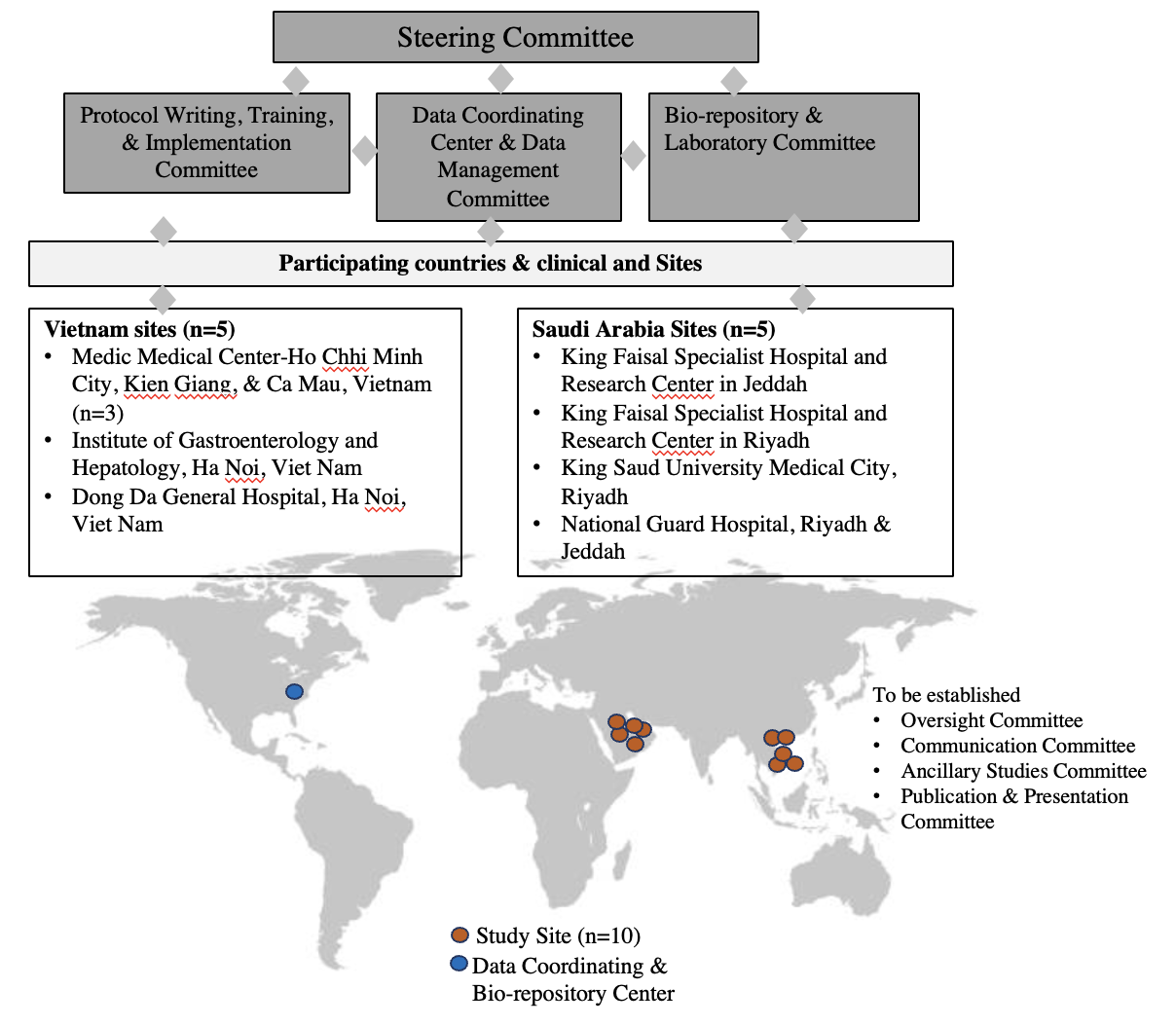 Steering Committee: is composed of the principal investigators, co-investigators, and consultants. The Steering Committee reviews the protocols and monitors the progress of the studies and participant safety. The Committee ensures the research study is implemented in compliance with the protocol and that conflicts of interest and bias are minimized. All protocols were approved by the Steering Committee and the Institutional Review Boards of the participating sites in Vietnam and Johns Hopkins School of Medicine, and all participants provided written informed consent. The Steering Committee is supported by sub-committees as illustrated. The clinical sites in Vietnam and Saudi Arabia are listed. Johns Hopkins School of Medicine serves as Data Coordinating Center (blue dot). Figure 2: Study Schema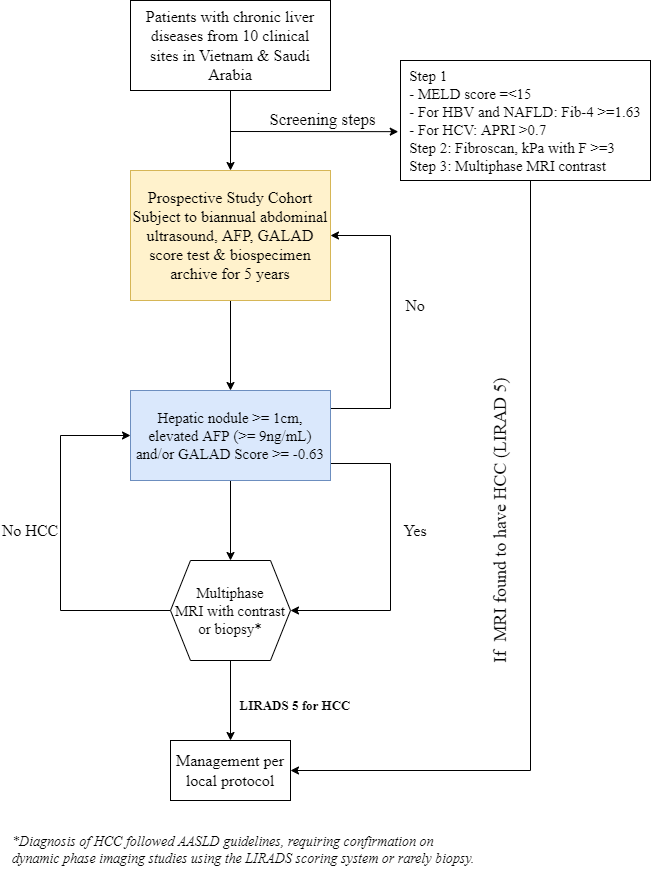 Patients with chronic liver diseases from hospital database of the participating sites will be screened and invited for enrolment if eligible. Next, we prospectively survey the eligible cohort of patients at risk for HCC (i.e. patients with advanced fibrosis or compensated cirrhosis and irrespective of cirrhosis etiologies), using semi-annual abdominal ultrasound and GALAD Score for five years. During the 5-year follow-up, individuals with a liver mass 1 cm in diameter and/or elevated GALAD score (-0.63) will be scanned with dynamic contrast-enhanced MRI and a diagnosis of HCC will be made by LiRADS assessment (LiRADS-5). Additionally, those who do not exhibit abnormal imaging findings and/or elevated GALAD score will obtain a dynamic contrast-enhanced MRI annually for five years to assess for HCC.Figure 3: Overall patient screening and enrollment flow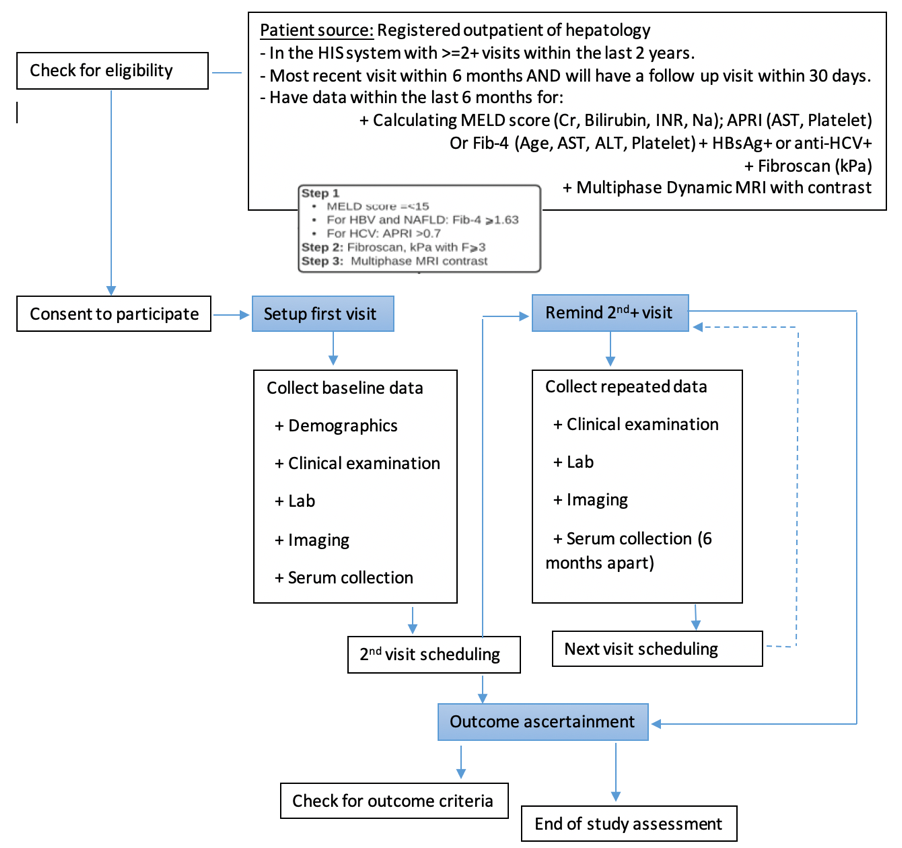 The study will be introduced at the 10 sites for the outpatient internal, hepatology, gastrointestinal, infectious diseases doctors, and viral hepatitis management team to ensure all the doctors approaching the target population know about the study. Prospective patients were screened for eligibility for the inclusion criteria and exclusion criteria by the study coordinators. Patients who fulfilled inclusion criteria will be introduced and explained about the study by the study coordinators and or site principal instigators. At the initial screening visit, the details of the study will be introduced. If the participant is agreeable and is thought to have met the inclusion and exclusion criteria, then he/she may enter the formal study enrollment phase. The signing of the consent statement and the procedures during screening and enrollment can occur on one day or separate calendar days and may occur over a period of up to 30 days. Subsequent study follow-ups and procedures are shown.  ProceduresScreening/baseline (Visit 1)Study Visit 2 Study Visit 3Study Visit 4Study Visit 5Study Visit 6Study Visit 7Study Visit 8Study Visit 9Final Study Visit 10
Informed consentXDemographicsXHome address/Phone numberXXXXXXXXXXMedical history XXXXXXXXXXCollect and archive serum (15 mL blood, 50 mL urine)XXXXXXXXXXConcomitant medication reviewXXXXXXXXXXPhysical exam (including height and weight)XXXXXXXXXXVital signsXXXXXXXXXXHeightXWeightXXXXXXXXXXWaist circumference XXXXXXXXXXPerformance status XXXXXXXXXXHandgrip strength measurementsXXXXXXXXXXHematology XXXXXXXXXXSerum chemistry XXXXXXXXXXAdverse event review and evaluationXXXXXXXXXRadiologic/Imaging assessment (Abdominal Ultrasound and/or cross section imaging if triggered)XXXXXXXXXXDynamic contrast-enhanced CT or MRIXXXXXFibroscanXXComplete Case Report Forms (CRFs) that have clinical data and events. XXXXXXXXXX